                                                                                      ПРОЄКТ    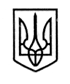 У К Р А Ї Н А    СТОРОЖИНЕЦЬКА  МІСЬКА  РАДА	ЧЕРНІВЕЦЬКОГО РАЙОНУЧЕРНІВЕЦЬКОЇ  ОБЛАСТІ	ХХXV позачергова сесія VIIІ скликання   Р І Ш Е Н Н Я  №  -35/2023Про внесення змін до Комплексної програмирозвитку інформаційної та видавничоїгалузей Сторожинецької міської радина 2023-2025 роки(зі змінами)       Керуючись пунктами 8 і 22 статті 26 Закону України «Про місцеве самоврядування в Україні», «Про порядок висвітлення діяльності органів державної влади та органів місцевого самоврядування в Україні з засобами масової інформації», та  Бюджетним кодексом України, із метою стимулювання подальшого розвитку інформаційного простору громади,                                               міська рада вирішила,  1. Внести зміни  до Комплексної програми розвитку інформаційної та видавничої галузей Сторожинецької міської ради на 2023-2025 роки,  затвердженої рішенням XXIV позачергової сесії Сторожинецької міської ради VIII скликання №227-24/2022 від 08 грудня 2022 року (зі змінами - далі Програма), та викласти розділ 3 Програми у новій редакції ( Додаток 1).   2.  Фінансовому відділу Сторожинецької міської ради  (А.ШУТАК) при формуванні міського бюджету, передбачити фінансування витрат, пов’язаних з виконанням Програми.             3. Начальнику відділу документообігу та контролю (М.БАЛАНЮК) забезпечити оприлюднення рішення на офіційному веб-сайті Сторожинецької міської ради Чернівецького району Чернівецької області.            4.  Дане рішення набуває чинності з моменту оприлюднення.            5. Організацію виконання даного рішення покласти на начальника відділу організаційної та кадрової роботи Сторожинецької міської ради (О.ПАЛАДІЙ).            Продовження рішення XXXV позачергової сесії Сторожинецької міської ради  VIII скликання від 17 листопада 2023 №   -35 /20236. Контроль за виконанням даного рішення покласти на першого заступника міського голови Ігоря БЕЛЕНЧУКА та постійну комісію з питань освіти та науки, культури, фізкультури і спорту (В.БОЖЕСКУЛ).       Сторожинецький міський голова                                       Ігор МАТЕЙЧУКВиконавець: Начальник відділу організаційноїта кадрової роботи                                                                Ольга ПАЛАДІЙСекретар міської ради                                                           Дмитро БОЙЧУКПерший заступник міського голови 	     Ігор БЕЛЕНЧУКВ.о.начальника Фінансового відділу міської ради            Альона ШУТАКНачальник відділу бухгалтерського обліку та звітності                                                                 Марія ГРЕЗЮКНачальник юридичного відділу                                           Олексій КОЗЛОВНачальник відділу документообігу                                     Микола БАЛАНЮКта контролю     Голова постійної комісії з питань освіти танауки, культури, фізкультури і спорт                           Владіслава БОЖЕСКУЛ                                                                  Додаток 1  до рішення ХХХV позачергової сесії  Сторожинецької міської ради VІІІ скликання від 17 листопада 2023 р. №      -35 /2023       3. Заходи з реалізації Програми розвитку  інформаційної та            видавничої галузей Сторожинецької міської ради на 2023-2025 роки.СекретарСторожинецької міської ради                                          Дмитро БОЙЧУК17 листопада 2023 рокум. Сторожинець№ з/п           ЗаходиТермінвиконанняДжерелафінансу-ванняОрієнтовні обсяги фінансування по рокахОрієнтовні обсяги фінансування по рокахОрієнтовні обсяги фінансування по роках№ з/п           ЗаходиТермінвиконанняДжерелафінансу-вання2023202420251.Надання фінансової підтримки для випуску творів місцевих авторів, що видаються державною мовою і мовами національних меншин та придбання книг актуальної тематики2023-2025 Міський бюджет50,050,020,02. Ведення інтернет-ресурсу (сайту) Сторожинецької міської ради2023-2025 Міський бюджет10,030,040,03.Висвітлення діяльності міської ради на FM-радіо2023-2025 Міський бюджет15,030,030,04.Укладання угод про висвітлення діяльності Сторожинецької міської ради в електронних та друкованих засобах масової інформації.2023-2025Міський бюджет135,0100,0130,05.Виготовлення друкованої інформаційної продукції (інформаційних стендів, банерів, буклетів, брошур тощо).2023-2025Міський бюджет200,050,050,06.Фінансова підтримка суб’єктів видавничої справи та книгорозповсюдження з метою стимулювання розвитку української книги2023-2025Міський бюджет20,020,020,0